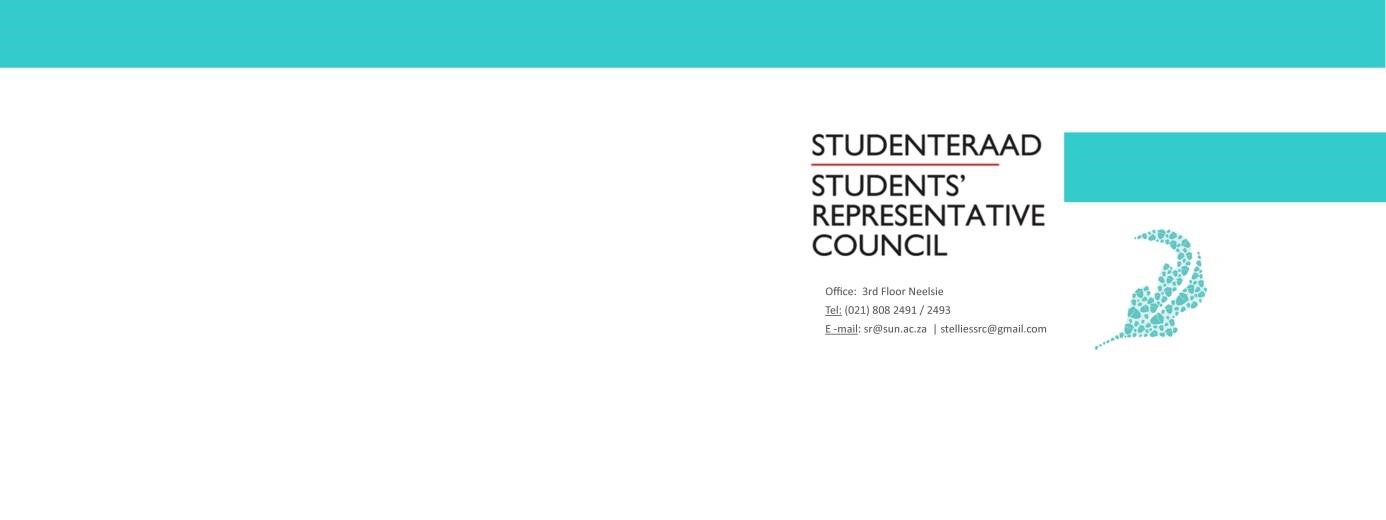 AGENDA Student Representative Council Meeting Date: 5 June 2020Time: 17:15 - 18:30 Venue: SRC 2019/2020 MS TeamsWelcoming  	 	 	 	 	 	 	 		Lewis  AttendanceApproval of previous meetings minutes					VotingSRC jurisdiction constitutional amendmentsPresented by Societies CouncilPresented by Prim Committee chairSRC support for other amendmentsClosing  	 	 	 	 	 	 			 Lewis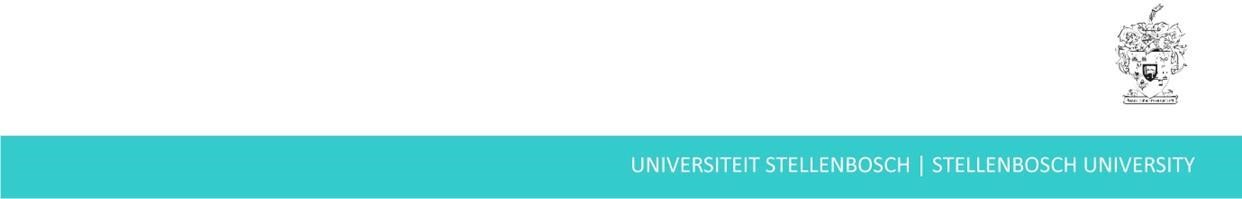 